Coconut Macaroon NestsIngredients: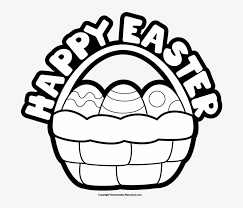 Vegetable oil cooking spray50ml egg whites1ml coarse salt400ml sweetened flaked coconut 60ml NutellaMini EggsMethod:Preheat oven to 300F. Coat 12 mini muffin cups with cooking sprayIn a bowl, stir together egg whites and salt with a fork. Mix in coconut.Drop 25ml of mixture into each prepared tin. Lightly press mixture into bottom and up sides of each up. Bake until light golden on top. 20-25 minutes.Let cool in tins on a wire rack 10 minutes, then run a butter knife around sides to loosen. Add 5ml Nutella and place your mini eggs in the nest!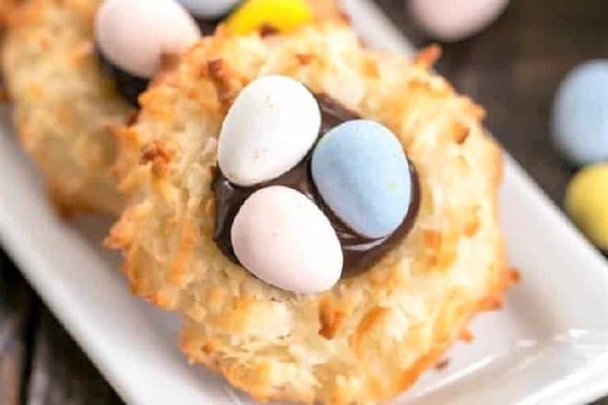 